		Rotary Club of York, Maine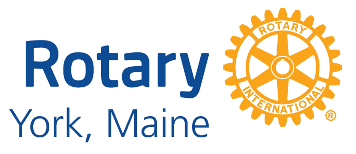 		PO Box 806 	York, ME  03909		https://yorkmerotary.orgMembership InquiryThank you for your interest in joining York Rotary.  We’re always happy to hear from individuals interested in making a difference in our community and around the world.  Please complete the form below and send it to Membership Director Susan Gross at susan.gross@maine.rr.com 781-363-0827.  CONTACT DETAILS	First Name:	Last Name:	Email:	Preferred Voice Number:	Preferred Text Number:ROTARY INVOLVEMENT	How did you hear about our club?	Have you ever been a member of a Rotary Club?  	Have you worked with other service organizations?  TELL US ABOUT YOURSELF	Occupation:	Tell us more about why you want to join:SIGNATUREYour typed name or signature below is your consent to allow York Rotary to store and process the personal information submitted above and your agreement to abide by the bylaws and constitution governing the club.Typed Name or Signature: